NÁRODNÁ RADA SLOVENSKEJ REPUBLIKY	VIII. volebné obdobieČíslo: CRD-1856/2021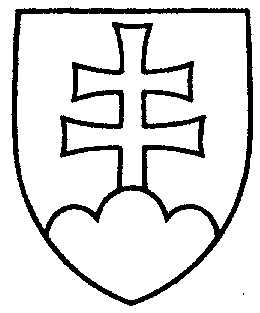 1002UZNESENIENÁRODNEJ RADY SLOVENSKEJ REPUBLIKYz 20. októbra 2021k vládnemu návrhu zákona, ktorým sa mení a dopĺňa zákon č. 206/2009 Z. z. o múzeách
a o galériách a o ochrane predmetov kultúrnej hodnoty a o zmene zákona Slovenskej národnej rady č. 372/1990 Zb. o priestupkoch v znení neskorších predpisov v znení neskorších predpisov (tlač 702) – prvé čítanie	Národná rada Slovenskej republikyr o z h o d l a,  ž eprerokuje uvedený vládny návrh zákona v druhom čítaní;p r i d e ľ u j etento vládny návrh zákona na prerokovanieÚstavnoprávnemu výboru Národnej rady Slovenskej republiky  aVýboru Národnej rady Slovenskej republiky pre kultúru a médiá;u r č u j eako gestorský Výbor Národnej rady Slovenskej republiky pre kultúru a médiá
a lehotu na jeho prerokovanie v druhom čítaní vo výbore do 30 dní a v gestorskom výbore do 32 dní odo dňa jeho pridelenia.    Boris  K o l l á r   v. r.    predsedaNárodnej rady Slovenskej republikyOverovatelia:Miloš  S v r č e k   v. r. Jana  V a ľ o v á   v. r.